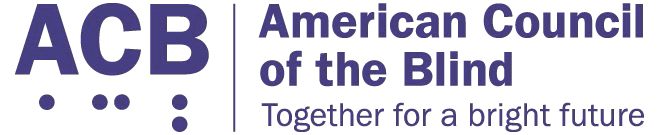 American Council of the Blind DC Leadership Meetings(President & Legislative Meetings)  February 23 - 25, 2020Holiday Inn & Suites625 First Street Alexandria, VA 22314(703) 548-6300Registration FormThe registration form with payment needs to be mailed by February 7, 2020.Name: _________________________________________Address: _______________________________________City:  _____________________________ State:  _____ Zip: ______________Phone: ____________________________ Email: _____________________________________Name of ACB Affiliate you are representing? __________________________________________Reading Preference for materials:  ⭘ Large Print  ⭘ Braille  ⭘ email Do you plan on attending the Presidents’ meeting February 23, 2020?⭘ Yes⭘ No  Would you like lunch?  Late registrations will be an additional $5 ⭘ Yes - $35 ($5 registration fee + $30 lunch)⭘ No - $5 - ($5 registration fee)If you are paying for the Presidents’ lunch, please choose one of the following lunch options:⭘ Meat⭘ Vegetarian  ⭘ Special dietary requirements - email kgasque@acb.orgDo you plan on attending the Legislative meeting February 24-25, 2020?⭘ Yes⭘ NoWould you like lunch?  Late registrations will be an additional $5⭘ Yes - $40 ($5 registration fee + $35 for lunch)⭘ No - $5 ($5 registration fee)If you are paying for the lunch on February 25th, please choose one of the following lunch options:⭘ Meat⭘ Vegetarian  ⭘ Special dietary requirements - email kgasque@acb.orgWill you need sighted guide assistance on Capitol Hill?⭘ Yes⭘ NoCheck any reasonable accommodations needed⭘ Assistive listening device⭘ Sighted guide⭘ Guide dog relief area⭘ NoneDC Leadership Attendance⭘ This is my first time attending the DC Leadership meetings⭘ I have not attended the DC leadership meetings recently⭘ I have attended the DC leadership meetings Make checks payable to:  American Council of the BlindMail to: American Council of the Blind6300 Shingle Creek Parkway, Suite 195
Brooklyn Center, MN  55430Questions?  Contact Kelly Gasque at kgasque@acb.org or 202-467-5081